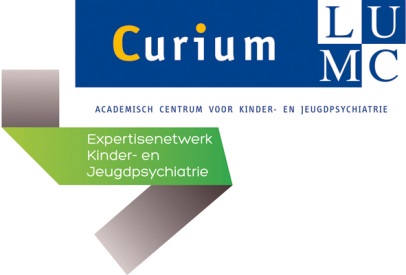 Psychofarmaca bijeenkomst Curium LUMC29 april 2019 17.00-19.00 uur, Curium LUMC----------------------------------------------------------------------------------------------------------------17.00 uur		Opening door Peter Erkelens 17.00 – 17.40 uur 	A.A. Krabbendam, Kinder- en jeugdpsychiater/onderzoeker	
Medicatie bij jongeren met een borderlinepersoonlijkheidsstoornis17.40-18.20 uur     	E.M.M. van Alphen, Kinder- en jeugdpsychiaterZijn er nieuwe ontwikkelingen op het gebied van farmacotherapie bij jongeren met een eetstoornis ?18.20 -19.00 uur    	Dr. K.B. Gombert-Handako, ziekenhuisapotheker-epidemioloog
			Farmacokinetiek van Psychofarmaca19.00 uur                 Afsluiting 